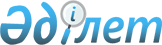 О внесении изменений в состав Экспертного комитета по лекарственным средствамРаспоряжение Коллегии Евразийской экономической комиссии от 28 сентября 2021 года № 149.
      1. Внести в состав Экспертного комитета по лекарственным средствам, утвержденный распоряжением Коллегии Евразийской экономической комиссии от 29 августа 2017 г. № 113, следующие изменения:
      а) включить в состав Экспертного комитета от Кыргызской Республики следующих лиц:
      б) исключить из состава Экспертного комитета Абдиева М.К., Маметову Н.А. и Турдалиеву А.Б.
      2. Настоящее распоряжение вступает в силу с даты его опубликования на официальном сайте Евразийского экономического союза.
					© 2012. РГП на ПХВ «Институт законодательства и правовой информации Республики Казахстан» Министерства юстиции Республики Казахстан
				
МамбеталиеваЧинара Мырзакматовна
–
заместитель директора Департамента лекарственных средств и медицинских изделий при Министерстве здравоохранения и социального развития Кыргызской Республики
МусаеваМарткул Асанкановна
–
заведующая сектором НПА и координации работ с ЕАЭС Департамента лекарственных средств и медицинских изделий при Министерстве здравоохранения и социального развития Кыргызской Республики
НышанбаевМирбек Ташканбаевич
–
главный специалист Управления регистрации лекарственных средств Департамента лекарственных средств и медицинских изделий при Министерстве здравоохранения и социального развития Кыргызской Республики;
      Председатель КоллегииЕвразийской экономической комиссии

М. Мясникович
